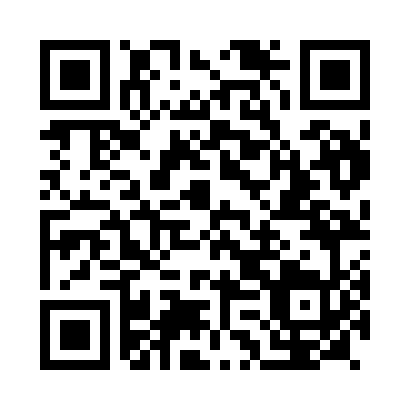 Ramadan times for Halul, QatarMon 11 Mar 2024 - Wed 10 Apr 2024High Latitude Method: NonePrayer Calculation Method: Umm al-Qura, MakkahAsar Calculation Method: ShafiPrayer times provided by https://www.salahtimes.comDateDayFajrSuhurSunriseDhuhrAsrIftarMaghribIsha11Mon4:254:255:4311:403:045:375:377:3712Tue4:244:245:4211:403:045:385:387:3813Wed4:234:235:4111:403:045:385:387:3814Thu4:224:225:4011:393:045:395:397:3915Fri4:214:215:3911:393:045:395:397:3916Sat4:204:205:3811:393:045:405:407:4017Sun4:194:195:3711:393:045:405:407:4018Mon4:184:185:3611:383:045:415:417:4119Tue4:164:165:3511:383:045:415:417:4120Wed4:154:155:3411:383:045:425:427:4221Thu4:144:145:3311:373:045:425:427:4222Fri4:134:135:3211:373:045:435:437:4323Sat4:124:125:3111:373:045:435:437:4324Sun4:114:115:3011:373:045:445:447:4425Mon4:104:105:2911:363:045:445:447:4426Tue4:094:095:2811:363:045:445:447:4427Wed4:074:075:2711:363:045:455:457:4528Thu4:064:065:2611:353:045:455:457:4529Fri4:054:055:2511:353:035:465:467:4630Sat4:044:045:2411:353:035:465:467:4631Sun4:034:035:2211:343:035:475:477:471Mon4:024:025:2111:343:035:475:477:472Tue4:014:015:2011:343:035:485:487:483Wed3:593:595:1911:343:035:485:487:484Thu3:583:585:1811:333:025:495:497:495Fri3:573:575:1711:333:025:495:497:496Sat3:563:565:1611:333:025:495:497:497Sun3:553:555:1511:323:025:505:507:508Mon3:543:545:1411:323:025:505:507:509Tue3:533:535:1311:323:025:515:517:5110Wed3:513:515:1211:323:015:515:517:51